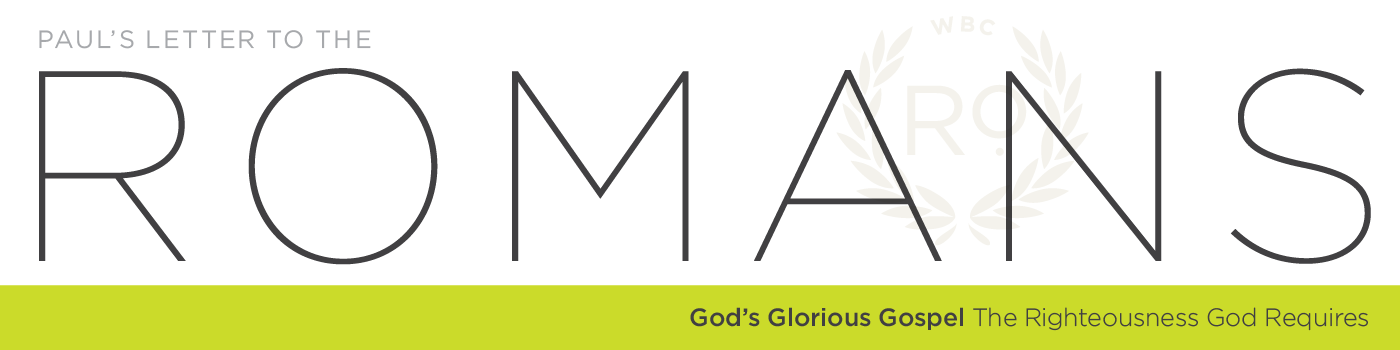 ‘God’s Glorious Gospel: The Righteousness God Requires’Message #43 – “Past, Present and Future Assurance”             
October 23rd, 2016 Text: Rom. 8:9-11Keith M. Doyle, Lead Pastor – Winnetka Bible ChurchI. Summary:      1.  Section #1: The Righteousness God Requires (Chap.1:1-3:20)  Romans 3:9-22 – Summary: Religious ‘Outsiders’ and ‘Insiders’ are all Under Sin (v.9), Under Law (v. 9), Under Pressure (v.20); Under God (v.21,22) There is NO HUMAN SOLUTION…                2.  Section #2: The Righteousness Christ Provides (Chap.3:21-6:23)So if there is NO human solution – God has a solution!Chapter 5, ‘Fruit’ of Justification by faith…’PEACE’, ’LOVE’, ‘RECONCILED’, ‘DEATH-DISABLED’Chapter 6,7 - ‘Living out’ the blessings and benefits of Justification by FaithChap. 6: The believer’s new relationship to remaining sin (‘know’, ‘reckon’, ‘present’)Chap. 7: The believer’s new relationship to the Law (You ‘want’ to keep it)                     3.  Section #3: The Righteousness the Spirit Produces (Chap.7:1-8:39)We died to the old self and are in union with Christ…3 images in Romans 6 (slave), 7 (marriage), 8 (son)This new union has a ‘new way’ of living, ‘…new way of the Spirit’…(7:6) We can’t love, ‘Bear fruit’ or ‘self-sanctify’ without helpWe will not face final judgment (‘no = oudon, condemnation’)So Jesus sends, ‘another Helper…’ (John 14:, allos parakletos)                4.  Interrogative Question:     Illus. Parable of the Sower (C/f , Matt.13, 30/60/100 fold) and the parable of the weeds!Q.  What does the Holy Spirit’s ministry look like in our lives?     Our Past: Spirit-Love (9), ‘You, however, are not in the flesh but in the Spirit’    Parable of the 10 Virgins. What was true of all 10 virgins? (c/f Matt. 25:1-13) From the outside…it can be difficult to distinguish. Eg. Weeds parableThey were all invitedThey all professed the Bridegroom as LordThey all believed He was ‘coming back’They were all waiting for HimThey all fell asleep while waitingApply: A profession of faith and outward behavior CAN LOOK like evidences of conversion…scariest category in Scripture: the self-deceived The Logic, ‘…anyone who does not have the Spirit of Christ does not belong to Him’ (9)  Self-examination and assurance Illus. Who has the control keys?Paul’s logic:If you do not have the Spirit of Christ you don’t belong to HimIf you have His Spirit the Spirit will dominate (not the flesh)Does your life ‘accord’ with the Spirit – chief characteristic of new birth  The MeaningHe says then…’you are not…we are now in the Spirit’ (9) What has Paul said about unbelievers? What has changed? C/f 1 Cor.2:14; Jude 19 Apply: This is the radical difference; Holy Spirit has fully ‘invaded’ - first working regeneration and now sanctification     Our Present: Spirit-Life (10), ‘…But if Christ is in you…Spirit is life (alive)…’ How is ‘your body dead because of sin?’ =  your (‘soma’) is actually as good as deadThe ‘seeds’ of literal death; C/f Rom. 6,7, 3:23 Apply: So pamper it…care for it…but keep it in context folks – it will wastePaul does this to create a powerful juxtapositionBut something else is going on ‘inside’ you! You are alive by a new source!The Spirit is everything the flesh is not! Sign, seal and security! Some new things we are alive too:Alive to God (c/f John 3:6; Rom. 8:4-8)Alive to Scripture (c/f 2 Tim.3:16,17; Matt.5:18)Alive to His working in us (2 ways this looks) – we ‘belong’ to Christ! Implications…spiritual gifts (evidences, c/f 1 Cor.12:31)Alive to the needs of others (cf Rom.8:16)Apply: Three Tests (Is God real? Is the Bible alive? Are you drawn to others?)Our Future: Spirit-Longing (11), ‘…He (Spirit)…will also give life…through His Spirit’ (11)  Who raised Jesus from the dead?The Spirit…the Son (c/f Jn.2:19-22) …the Father (c/f Rom.6:4; Acts 2:24) Why does that matter? Paul tells us why A Staggering thoughtThe ‘longing’ of our new spirit joined to the Holy Spirit – future resurrection; The sanctified will be raised! (c/f Rom.8:29,30)But He, ‘…will also give life (now)…’ is working in us now too (giving life, Life-Giver!)…His final work is resurrectionBriscoe: ‘Your present sanctification is the guarantee of your future resurrection!’ Apply: If you are a believer today…He indwells you, don’t grieve Him today with your unbelief, or unteachable heart, or indifference to His love…desire Him, treasure Him, pursue Him…‘God’s Glorious Gospel: The Righteousness God Requires’Message #43 – “Past, Present and Future Assurance”             
October 23rd, 2016 Text: Rom. 8:9-11Keith M. Doyle, Lead Pastor – Winnetka Bible ChurchI. Summary:      1.  Section #1: The Righteousness God Requires (Chap.1:1-3:20)  Romans 3:9-22 – Summary: Religious ‘Outsiders’ and ‘Insiders’ are all Under Sin (v.9), Under Law (v. 9), Under Pressure (v.20); Under God (v.21,22) There is NO HUMAN SOLUTION…                2.  Section #2: The Righteousness Christ Provides (Chap.3:21-6:23)So if there is NO human solution – God has a solution!Chapter 5, ‘Fruit’ of Justification by faith…’PEACE’, ’LOVE’, ‘RECONCILED’, ‘DEATH-DISABLED’Chapter 6,7 - ‘Living out’ the blessings and benefits of Justification by FaithChap. 6: The believer’s new relationship to remaining sin (‘know’, ‘reckon’, ‘present’)Chap. 7: The believer’s new relationship to the Law (You ‘want’ to keep it)                     3.  Section #3: The Righteousness the Spirit Produces (Chap.7:1-8:39)We died to the old self and are in union with Christ…3 images in Romans 6 (slave), 7 (marriage), 8 (son)This new union has a ‘new way’ of living, ‘…new way of the Spirit’…(7:6) We can’t love, ‘Bear fruit’ or ‘self-sanctify’ without helpWe will not face final judgment (‘no = oudon, condemnation’)So Jesus sends, ‘another Helper…’ (John 14:, allos parakletos)                4.  Interrogative Question:     Illus. Parable of the Sower (C/f , Matt.13, 30/60/100 fold) and the parable of the weeds!Q.  What does the Holy Spirit’s ministry look like in our lives?     Our Past: Spirit-Love (9), ‘You, however, are not in the flesh but in the Spirit’    Parable of the 10 Virgins. What was true of all 10 virgins? (c/f Matt. 25:1-13) From the outside…it can be difficult to distinguish. Eg. Weeds parableThey were all invitedThey all professed the Bridegroom as LordThey all believed He was ‘coming back’They were all waiting for HimThey all fell asleep while waitingApply: A profession of faith and outward behavior CAN LOOK like evidences of conversion…scariest category in Scripture: the self-deceived The Logic, ‘…anyone who does not have the Spirit of Christ does not belong to Him’ (9)  Self-examination and assurance Illus. Who has the control keys?Paul’s logic:If you do not have the Spirit of Christ you don’t belong to HimIf you have His Spirit the Spirit will dominate (not the flesh)Does your life ‘accord’ with the Spirit – chief characteristic of new birth  The MeaningHe says then…’you are not…we are now in the Spirit’ (9) What has Paul said about unbelievers? What has changed? C/f 1 Cor.2:14; Jude 19 Apply: This is the radical difference; Holy Spirit has fully ‘invaded’ - first working regeneration and now sanctification     Our Present: Spirit-Life (10), ‘…But if Christ is in you…Spirit is life (alive)…’ How is ‘your body dead because of sin?’ =  your (‘soma’) is actually as good as deadThe ‘seeds’ of literal death; C/f Rom. 6,7, 3:23 Apply: So pamper it…care for it…but keep it in context folks – it will wastePaul does this to create a powerful juxtapositionBut something else is going on ‘inside’ you! You are alive by a new source!The Spirit is everything the flesh is not! Sign, seal and security! Some new things we are alive too:Alive to God (c/f John 3:6; Rom. 8:4-8)Alive to Scripture (c/f 2 Tim.3:16,17; Matt.5:18)Alive to His working in us (2 ways this looks) – we ‘belong’ to Christ! Implications…spiritual gifts (evidences, c/f 1 Cor.12:31)Alive to the needs of others (cf Rom.8:16)Apply: Three Tests (Is God real? Is the Bible alive? Are you drawn to others?)Our Future: Spirit-Longing (11), ‘…He (Spirit)…will also give life…through His Spirit’ (11)  Who raised Jesus from the dead?The Spirit…the Son (c/f Jn.2:19-22) …the Father (c/f Rom.6:4; Acts 2:24) Why does that matter? Paul tells us why A Staggering thoughtThe ‘longing’ of our new spirit joined to the Holy Spirit – future resurrection; The sanctified will be raised! (c/f Rom.8:29,30)But He, ‘…will also give life (now)…’ is working in us now too (giving life, Life-Giver!)…His final work is resurrectionBriscoe: ‘Your present sanctification is the guarantee of your future resurrection!’ Apply: If you are a believer today…He indwells you, don’t grieve Him today with your unbelief, or unteachable heart, or indifference to His love…desire Him, treasure Him, pursue Him…